§18252.  Membership in districts with Social Security coverageA person who is or would be covered by the United States Social Security Act as a result of employment by a participating local district with Social Security coverage may elect to be a member in the Participating Local District Retirement Program.  Except as provided by section 18252‑C, a person must make an election at the time of initial hire or on the date of first eligibility to participate, whichever occurs earlier, whether to be a member of the program.  [PL 2021, c. 286, §2 (AMD).]1.  Membership. [PL 2009, c. 474, §31 (RP).]2.  Employee who is participating member. [PL 2009, c. 474, §31 (RP).]3.  Person who has previously ceased contributions. [PL 2009, c. 474, §31 (RP).]4.  Employee who has previously withdrawn rejoins after 3 years. [PL 2003, c. 387, §6 (RP).]5.  Limit on right to rejoin. [PL 2009, c. 474, §31 (RP).]6.  Restoration to service. [PL 2021, c. 548, §32 (RP).]SECTION HISTORYPL 1985, c. 801, §§5,7 (NEW). PL 1987, c. 739, §§29,48 (AMD). PL 1987, c. 823, §§4-6 (AMD). PL 1989, c. 677, §§2,3 (AMD). PL 1993, c. 349, §20 (AMD). PL 1997, c. 709, §3 (AMD). PL 2001, c. 699, §3 (AMD). PL 2003, c. 387, §6 (AMD). PL 2003, c. 630, §A4 (AMD). PL 2005, c. 76, §1 (AMD). PL 2007, c. 137, §17 (AMD). PL 2007, c. 490, §1 (AMD). PL 2007, c. 491, §191 (AMD). PL 2009, c. 415, Pt. A, §5 (RPR). PL 2009, c. 474, §31 (AMD). PL 2011, c. 449, §14 (AMD). PL 2017, c. 392, §3 (AMD). PL 2021, c. 286, §2 (AMD). PL 2021, c. 548, §32 (AMD). The State of Maine claims a copyright in its codified statutes. If you intend to republish this material, we require that you include the following disclaimer in your publication:All copyrights and other rights to statutory text are reserved by the State of Maine. The text included in this publication reflects changes made through the First Regular Session and the First Special Session of the131st Maine Legislature and is current through November 1, 2023
                    . The text is subject to change without notice. It is a version that has not been officially certified by the Secretary of State. Refer to the Maine Revised Statutes Annotated and supplements for certified text.
                The Office of the Revisor of Statutes also requests that you send us one copy of any statutory publication you may produce. Our goal is not to restrict publishing activity, but to keep track of who is publishing what, to identify any needless duplication and to preserve the State's copyright rights.PLEASE NOTE: The Revisor's Office cannot perform research for or provide legal advice or interpretation of Maine law to the public. If you need legal assistance, please contact a qualified attorney.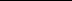 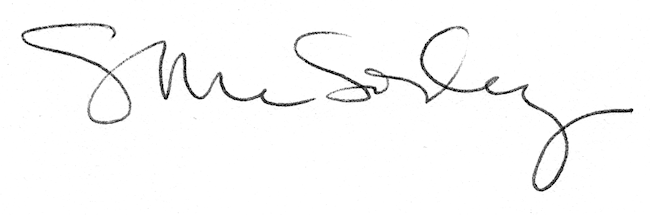 